From: 
Sent: Wednesday, June 1, 2022 2:13 PM
To: 
Subject: FW: Message from KM_C550iDobrý den ,Vaše objednávka byla přijata,,Předmětnou objednávku akceptujeme za podmínek stanovených v objednávce a v hodnotě ve výši 54 179,80. Kč bez DPH. Termín dodání do 3.6.2022…“. FakturantPerfect Distribution a.s.člen skupiny AGELU Spalovny 4582/17 • 796 01 Prostějov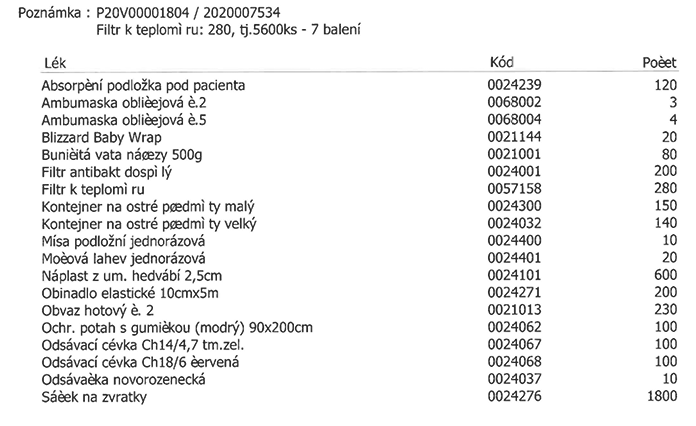 